Анотація навчального курсуМета курсу (набуті компетентності)Мета викладання дисципліниє формування фундаментальних психологічних знань, пов’язаних з основними і загальними поняттями, проблемами, закономірностями та методами психокорекційної діяльності практичного психолога за категоріями клієнтів.Вивчення даного навчального курсу призначене для формування, удосконалення та розвитку у здобувача вищої освіти наступних компетентностей:ЗК1. Здатність застосовувати знання у практичних ситуаціях. ЗК2. Здатність проведення досліджень на відповідному рівні. ЗК3. Здатність генерувати нові ідеї (креативність). ЗК4. Уміння виявляти, ставити та вирішувати проблеми. ЗК5. Цінування та повага різноманітності та мультикультурності. ЗК6. Здатність діяти на основі етичних міркувань (мотивів). ЗК7. Здатність діяти соціально відповідально та свідомо.СК1. Здатність здійснювати теоретичний, методологічний та емпіричний аналіз актуальних проблем психологічної науки та / або практики. СК2. Здатність самостійно планувати, організовувати та здійснювати психологічне дослідження з елементами наукової новизни та / або практичної значущості.Що забезпечується досягненням наступних програмних результатів навчання:ПР1. Здійснювати пошук, опрацювання та аналіз професійно важливих знань із різних джерел із використанням сучасних інформаційно-комунікаційних технологій. ПР2. Вміти організовувати та проводити психологічне дослідження із застосуванням валідних та надійних методів. ПР3. Узагальнювати емпіричні дані та формулювати теоретичні висновки. ПР4. Робити психологічний прогноз щодо розвитку особистості, груп, організацій.ПР5. Розробляти програми психологічних інтервенцій (тренінг, психотерапія, консультування тощо), провадити їх в індивідуальній та груповій роботі, оцінювати якість.Структура курсуРекомендована літератураОсновна література:1. Бондаренко А. Ф. Психологическая помощь: теория и практика / А. Ф. Бондаренко, изд. 4-е, испр. и доп. — К. : Освіта України, 2007. — 332 с.2.Варга В.С., Пащенко Т.В. «Моя сім’я та Я»: програма корекції емоційновольової сфери дітей у контексті дитячо-батьківських стосунків / – Ужгород: Видавництво Олександри Гаркуші, 2011.- 144с.3.Варій М. Й. Психологія особистості : підруч. / М. Й. Варій. – Львів : Львів. політехніка, 2016. – 608 с.4. Ващенко І.В., Антонова О.Г. Конфлікт. Посттравматичний стрес: шляхи їх подолання. Навч. посіб. / І.В. Ващенко, О.Г. Антонова  – К.: Знання, 1998. – 289 с.5. Ващенко І.В., Антонова О.Г. Конфлікт. Посттравматичний стрес: шляхи їх подолання. Навч. посіб. / І.В. Ващенко, О.Г. Антонова  – К.: Знання, 1998. – 289 с.6. Дідковська Л.І. Батькам про дітей, дітям про батьків. Наша ідентичність / Лариса Дідковська ; за ред. Л.І. Дідковської та І.Г. Лебединця. – Львів: ЛігаПрес, 2006. – 74 с. – (Сер. «Азбука психологічних знань»).7. Дуткевич Т. В. Дитяча розвивально-корекційна психологія : модуль. навч. посіб. / Т. В. Дуткевич. – Київ : Центр учб. літ., 2019. – 304 с.8.Дуткевич Т. В. Теорія і практика розвивально-корекційної роботи психолога : навч. посіб. / Т. В. Дуткевич. – Київ : КНТ, 2019. – 265 с.9.Кацавець Р.С. Пенітенціарна психологія : навч. посіб. / Руслан Кацавець. – Київ : Алерта, 2018. – 110 с.10. Корольчук М.С., Крайнюк В.М. Соціально-психологічне забезпечення діяльності в звичайних та екстремальних умовах: Навчальний посібник для студентів вищих навчальних закладів / М.С. Корольчук, В.М. Крайнюк. – К.: Ніка-Центр, 2009. – 580 с.11. Корольчук М.С. Актуальні проблеми психофізіології військової діяльності: Навчальний посібник / М.С. Корольчук. – К.: КВГІ, 1996. – 164 с.12. Кричковська Т. Д. Психологія аномального розвитку : навч. посіб. / Т. Д. Кричковська. – Київ : КНТ, 2019. – 165 с.13. Кузікова С. Б. Теорія і практика вікової психокорекції : навч. посіб. / С. Б. Кузікова. – Суми : Унів. кн., 2019. – 384 с.14. Максименко Д. С. Різнокольорове дитинство: ігротерапія, казкотерапія, ізотерапія, музикотерапія : практична психологія / Д. С. Максименко. – Київ : Центр учб. літ., 2019. – 192 с.15. Мальцева Т. В. Профессиональное психологические консультирование: учебное пособие / Т.В. Мальцева, И.Е. Реуцкая. – Киев, 2012. – 143 с.16. Немченко С.Г. Асертивні права особистості. Психологічна корекція девіантної поведінки старшокласників загальноосвітньої школи: Методичні рекомендації для вчителів,  психологів  загальноосвітніх шкіл / С. Г. Немченко. – Запоріжжя: Прем’єр,  2004.  – 86 с.17. Павелків Р. В. Психодіагностичний інструментарій в умовах дошкільного закладу : навч. посіб. / Р. В. Павелків, О. П. Цигипало. – Київ : Центр учб. літ.,2019. – 296 с.18. Пісоцький В. П. Психічний розвиток та формування особистості в онтогенезі : навч. посіб. / В. П. Пісоцький, А. М. Горянська. – Київ : КНТ, 2018. – 144 с.19. Розов В. І. Адаптивні антистресові психотехнології : навч. посіб. / В. І. Розов. – Київ : Кондор, 2018. – 276 с.20. Сергєєнкова О. П. Вікова психологія : навч. посіб. / О. П. Сергєєнкова [та ін.] – Київ : Центр учб. літ., 2019. – 376 с.21. Яценко Т.С. Психологічні основи групової психокорекції: Навч. посібник/ Т.С. Яценко. – К.: Либідь, 1996. – 264 с.Методичне забезпечення1.  Гоян І. М. Психодіагностичний, психокорекційний і розвивально-виховний практикум у дитячому садку : навч. посіб. / І. М. Гоян, А. А. Палій. – Івано-Франківськ : Симфонія форте, 2010. – 588 с.2. Мицько В.М., Сидорик Ю.Р. Основи психологічного консультування, психокорекції та психотерапії: методичні рекомендації / В.М.Мицько, Ю.Р. Сидорик. – Івано-Франківськ: Видавництво "Плай" ЦІТ Прикарпатського національного університету імені Василя Стефаника, 2011. – 53 с.Оцінювання курсуЗа повністю виконані завдання студент може отримати визначену кількість балів:Шкала оцінювання студентівПолітика курсуСилабус курсу:Силабус курсу: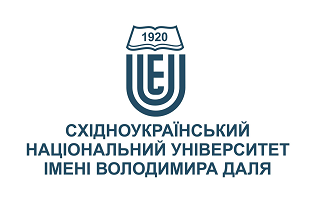 ПСИХОЛОГІЧНА КОРЕКЦІЯ (ЗА КАТЕГОРІЯМИ КЛІЄНТІВПСИХОЛОГІЧНА КОРЕКЦІЯ (ЗА КАТЕГОРІЯМИ КЛІЄНТІВСтупінь вищої освіти:МагістрМагістрСпеціальність: 053 " Психологія. Практична психологія "053 " Психологія. Практична психологія "Рік підготовки:11Семестр викладання:ОсіннійОсіннійКількість кредитів ЄКТС:5.05.0Мова(-и) викладання:українськаукраїнськаВид семестрового контролюзалікзалікАвтор курсу та лектор:Автор курсу та лектор:Автор курсу та лектор:Автор курсу та лектор:Автор курсу та лектор:к.психол.н., доц., Каширіна Євгенія Володимирівнак.психол.н., доц., Каширіна Євгенія Володимирівнак.психол.н., доц., Каширіна Євгенія Володимирівнак.психол.н., доц., Каширіна Євгенія Володимирівнак.психол.н., доц., Каширіна Євгенія Володимирівнак.психол.н., доц., Каширіна Євгенія Володимирівнак.психол.н., доц., Каширіна Євгенія Володимирівнак.психол.н., доц., Каширіна Євгенія Володимирівнавчений ступінь, вчене звання, прізвище, ім’я та по-батьковівчений ступінь, вчене звання, прізвище, ім’я та по-батьковівчений ступінь, вчене звання, прізвище, ім’я та по-батьковівчений ступінь, вчене звання, прізвище, ім’я та по-батьковівчений ступінь, вчене звання, прізвище, ім’я та по-батьковівчений ступінь, вчене звання, прізвище, ім’я та по-батьковівчений ступінь, вчене звання, прізвище, ім’я та по-батьковівчений ступінь, вчене звання, прізвище, ім’я та по-батьковідоцент кафедри практичної психології та соціальної роботидоцент кафедри практичної психології та соціальної роботидоцент кафедри практичної психології та соціальної роботидоцент кафедри практичної психології та соціальної роботидоцент кафедри практичної психології та соціальної роботидоцент кафедри практичної психології та соціальної роботидоцент кафедри практичної психології та соціальної роботидоцент кафедри практичної психології та соціальної роботипосадапосадапосадапосадапосадапосадапосадапосадаkashirina@snu.edu.ua+38-050-855-5130Viber за номером телефону Viber за номером телефону 325ГК аудиторія кафедри ППСРелектронна адресателефонмесенджермесенджерконсультаціїЦілі вивчення курсу:Метою лекційних занятьза дисципліною є формування фундаментальних психологічних знань, пов’язаних з основними і загальними поняттями, проблемами, закономірностями та методами психокорекційної діяльності практичного психолога за категоріями клієнтів.Метою самостійної роботи за дисципліною є засвоєння студентом навчального матеріалу в час, вільний від обов'язкових навчальних занять, без участі викладача; поглиблення, узагальнення та закріплення знань, які студенти отримують у процесі навчання, а також застосування цих знань на практиці.Результати навчання:Знання:основні принципи, правила та цілі психокорекційної роботи; основні види, принципи та правила складання психокорекційних програм; вимоги до особистості психолога, що здійснює психокорекційний вплив; особливості та специфіку індивідуальної та групової психокорекції; основні напрямки психокорекційної практики; психологічні особливості клієнтів.Вміння:використовувати наукові поняття та категорії щодо вивчаємої дисципліни; володіти основними методами здійснення психокорекційного впливу; виявляти наукову доцільність використання знань на практиці; володіти навичками консультування та психологічної корекції за категоріями клієнтів; застосовувати психологічні знання на практиці; організовувати свою роботу з урахуванням одержаних знань.Передумови до початку вивчення:Базові знання з дисциплін:«Психологія особистості», «Соціальна психологія», «Гуманістична психологія та її розвиток в Україні», «Психологія дитячо-батьківських стосунків», «Психологія конфлікту та основи віктимології», «Гендерна психологія».№ТемаГодини (Л/ПЗ)Стислий змістІнструменти і завдання1Психокорекційна практика як основна форма діяльності практичного психолога4/2Поняття про психологічну корекцію. Мета і завдання психокорекції. Принципи психокорекційної роботи: Види психокорекції: . Основні елементи психокорекційної ситуації.Індивідуальні завдання.Практичні вправи.2Особливості організація та проведення психологічної корекції за категоріями клієнтів 4/4Форми корекційного впливу. Врахування характеру психологічних проблем, віку та особистісних якостей при виборі форми психокорекційного впливу. Основні етапи психокорекції. Особливості проведення психологічного обстеження з метою планування та визначення завдань корекції. Методи отримання психологічної інформації. Принципи побудови спілкування психолога з клієнтом. Роль невербальних засобів спілкування в одержанні інформації, встановленні контакту та здійсненні впливу. Психологічний простір. Робота з просторовим та фізичним контекстом. Тренінг техніки приєднання.Аналіз ситуацій.Індивідуальні завдання.Практичні вправи.3Теоретичні передумови психокорекційної практики4/2Поняття про особистісні деструкції. Особистісна проблема у спілкуванні як об’єкт психологічної корекції. Поняття про психологічні захисти. Логіка дії несвідомого. Проблеми феноменологічного підходу у психокорекційній практиці. Особливості процесуальної діагностики у ході психокорекції.Індивідуальні завдання.Практичні вправи.4Основні напрямки психокорекції у глибинній психології10/4Класичний психоаналітичний підхід З. Фройда до проблем психокорекції. Структура особистості та проблема свідомого і несвідомого у психоаналізі. Витіснення та опір. Утворення симптомів внаслідок невдалого витіснення. Психологічний матеріал для психоаналізу. Індивідуальний підхід до психокорекції А. Адлера. Телеологічна детермінація поведінки. Помилкові апперцептивні схеми. Почуття неповноцінності і комплекс неповноцінності. Гіперкомпенсація комплексу неповноцінності на некорисному боці життя. Аналітичний підхід до психокорекції К. Г. Юнга. Принцип ентропії та принцип еквівалентності. Проблема однобічності розвитку особистості. Утворення комплексу як опозиції свідомості.Презентації в PowerPoint.Практичні вправи.Індивідуальні завдання.5Екзистенційно-гуманістичний напрямок психокорекції4/4Клієнт-центрований підхід К. Роджерса. Поле досвіду. Проблема Я-реального та Я-ідеального. Тенденція до само актуалізації. Особливі вимоги до психолога. Логотерапія В. Франка. Проблема смислу життя. Проблема свободи волі. Воля до смислу. Екзистенційний напрямок психокорекції. Проблема автентичної поведінки. Проблема само актуалізації. Особливі вимоги до психологаПрактичні вправи.Індивідуальні завдання.6Когнітивний напрямок психокорекції4/4Раціонально-емотивна терапія А. Елліса. Когнітивний підхід А. Бека. Реальнісна терапія У. Глассера. Гештальт-терапія Ф. Перлза.Індивідуальні завдання.Практичні вправи.7Теоретико-методологічні засади групової психокорекції4/2Особливості процесуальної діагностики в груповій психокорекції. Поняття про групову динаміку як фактор психокорекції. Результативність групового психокорекційного процесу. Методичні вимоги, спільні для учасників і керівника психокорекційної групи. Методичні положення, обов’язкові для керівника психокорекційної групи. Характерні особливості психокорекційного процесу в групах різної теоретичної інтерпретації. Проведення групової роботи з дітьми різних вікових груп та дорослими. Основні психологічні механізми корекційного впливу гри.Індивідуальні завдання.Практичні вправи.8Метод активного соціально-психологічного навчання як форма групової психокорекційної роботи4/2Взаємозв’язок психодинамічної теорії АСПН з іншими теоріями. Гештальт-модель психокорекційної групи. Модель групи, центрованої на клієнті. Характерні особливості психокорекційного процесу в групі АСПН. Закономірності динаміки індивідуально-особистісних і групових змін у процесі АСПН. Результативність психокорекційного процесу у групі АСПН.Індивідуальні завдання.Практичні вправи.9Методи практичної психокорекції4/4Ігротерапія як метод практичної корекції. Характеристика методу ігротерапії. Мета корекційного впливу в ігротерапії. Арттерапія як метод практичної корекції. Характеристика методу арттерапії. Види артотерапії: музикотерапія, танцювальна терапія. Психодрама як метод групової психокорекції.Індивідуальні завдання.Практичні вправи.Інструменти і завданняКількість балівКількість балівІнструменти і завданняДенна формаЗаочна формаПрисутність на заняттях та засвоєння лекційного матеріалу за темами 6020Присутність на заняттях (у період настановної сесії) та своєчасне виконання самостійних практичних завдань у межах тем-30Індивідуальна робота 2030Залік (тест)2020Разом100100Сума балів за всі види навчальної діяльностіОцінкаECTSОцінка за національною шкалоюОцінка за національною шкалоюСума балів за всі види навчальної діяльностіОцінкаECTSдля екзамену, курсового проекту (роботи), практикидля заліку90 – 100Авідміннозараховано82-89Вдобрезараховано74-81Сдобрезараховано64-73Dзадовільнозараховано60-63Езадовільнозараховано35-59FXнезадовільно з можливістю повторного складанняне зараховано з можливістю повторного складання0-34Fнезадовільно з обов’язковим повторним вивченням дисциплінине зараховано з обов’язковим повторним вивченням дисципліниПлагіат та академічна доброчесність:Дотримання академічної доброчесності за курсомґрунтується на внутрішньо-університетській системізапобігання та виявлення академічного плагіату.До основних вимог за курсом віднесено - посилання на джерела інформації у разі використання ідей, розробок, тверджень, відомостей; надання достовірної інформації про результати власної навчальної (наукової, творчої) діяльності, використані методики досліджень і джерела інформації.Перевірка текстів на унікальність здійснюється однаковими для всіх здобувачів засобами:– за допомогою програмного забезпечення Unicheck і засобів системи MOODLE; за Internet-джерелами – за допомогою програми Antiplagiarism.net.Завдання і заняття:Очікується, що всі здобувачі вищої освіти відвідають усі лекції і практичні заняття курсу. Здобувачі мають інформувати викладача про неможливість відвідати заняття. У будь-якому випадку здобувачі зобов’язані дотримуватися термінів виконання усіх видів робіт, передбачених курсом.Якщо здобувач вищої освіти відсутній з поважної причини, він/вона презентує виконані завдання під час консультації викладача. Здобувач вищої освіти має право на оскарження результатів оцінювання.Поведінка в аудиторії:Курс передбачає індивідуальну та групову роботу. Середовище в аудиторії є дружнім, творчим, відкритим до конструктивної критики.На аудиторні заняття слухачі мають з’являтися  вчасно відповідно до діючого розкладу занять, яке міститься на сайті університету. Під час занять усі його учасники мають дотримуватисявимог техніки безпеки.